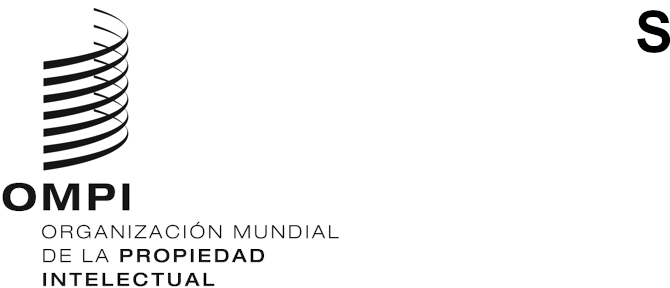 PCT/WG/14/17ORIGINAL: inglésfecha: 2 de junio de 2021Grupo de Trabajo del Tratado de Cooperación en materia de Patentes (PCT)Decimocuarta reuniónGinebra, 14 a 17 de junio de 2021Coordinación de las actividades de asistencia técnica en el marco del PCTDocumento preparado por la Oficina InternacionalACTIVIDADES DE ASISTENCIA TÉCNICA EN EL MARCO DEL PCTEn su quinta reunión, celebrada en 2012, el Grupo de Trabajo convino en que los informes sobre los proyectos de asistencia técnica relativos al PCT pasaran a ser un punto del orden del día de sus futuras reuniones (véase el párrafo 20 del documento PCT/WG/5/21).En cada reunión ulterior del Grupo de Trabajo, la Oficina Internacional ha presentado un documento de trabajo mediante el cual se informa sobre las actividades de asistencia técnica relacionadas con el PCT en favor de países en desarrollo que inciden de forma directa en el uso del PCT, así como sobre el plan de trabajo en el que se contemplan las actividades de esa naturaleza que se prevé realizar en lo que resta del año en cuestión (véase, por ejemplo, el documento PCT/WG/13/7 Rev. que fue presentado en la decimotercera reunión del Grupo de Trabajo).En el presente documento se informa sobre las actividades de asistencia técnica realizadas en el marco del PCT por la Oficina Internacional en 2020 y en lo que va de 2021, así como las actividades previstas para el resto de 2021. Además de las actividades de asistencia técnica que tienen una incidencia directa en el uso del PCT por parte de los países en desarrollo, en el documento se ofrece información actualizada sobre las actividades de asistencia técnica relacionadas con el PCT que son llevadas a cabo bajo la supervisión de otros órganos de la OMPI.Actividades de asistencia técnica que tienen una incidencia directa en el uso del PCT por parte de los países en desarrolloEn los Anexos I y II del presente documento se suministra información sobre las actividades de asistencia técnica que tienen una incidencia directa en el uso del PCT por parte de los países en desarrollo; todas las actividades de asistencia técnica han sido incluidas si al menos uno de los países beneficiarios figura entre los Estados que pueden acogerse a una reducción de las tasas del PCT conforme al punto 5 de la tabla de tasas del PCT que entró en vigor el 1 de enero de 2020. El Anexo I contiene una lista exhaustiva de todas las actividades de asistencia técnica de esa naturaleza llevadas a cabo en 2020. En el Anexo II se proporciona una lista de todas las actividades de esa índole realizadas en lo que va de 2021, así como de las actividades previstas para el resto de 2021. Puede consultarse más información sobre los antecedentes de la planificación y puesta en práctica de dichas actividades de asistencia técnica en los párrafos 5 a 11 del documento PCT/WG/6/11.Prestación de asistencia técnica a distanciaDesde que en marzo de 2020 empezara la pandemia de COVID-19, la Oficina Internacional ha prestado asistencia técnica relacionada con el PCT mediante eventos y reuniones virtuales. Dado que no es necesario desplazarse a un lugar determinado, han podido participar más personas, además de que los eventos pueden organizarse con menos antelación. A diferencia de los eventos presenciales que pueden extenderse un par de días, los seminarios web duran solo entre dos y tres horas, o incluso menos. La interacción entre quienes imparten la formación y las personas participantes es más difícil en un entorno virtual, que hace más complicado el intercambio de opiniones y la captación de la atención de los participantes. Además, los participantes pueden encontrarse en zonas horarias con varias horas de diferencia respecto a Ginebra, lo que reduce el tiempo disponible para prestar asistencia técnica a lo largo del día. Para compensar, las actividades de asistencia técnica en línea pueden llevarse a cabo en varias sesiones, en cada una de las cuales se aborda un tema específico, lo que da a los participantes tiempo para asimilar el material entre las sesiones. Esto puede representar una ventaja cuando no se esté familiarizado con los contenidos, por ejemplo, cuando un Estado esté considerando la posibilidad de adherirse o se haya adherido recientemente al PCT. También pueden realizarse varias sesiones para proporcionar material similar en diferentes idiomas, ya que la interpretación resulta más difícil a través de una plataforma virtual. Sin embargo, no se han podido llevar a cabo actividades de instalación y capacitación relativas a los instrumentos y servicios informáticos del PCT, que entrañan ofrecer una asistencia práctica a los usuarios. Por consiguiente, la asistencia técnica a distancia no es necesariamente un sustituto de la asistencia técnica presencial.En los párrafos 5 a 8 del documento PCT/WG/13/7 Rev. se proporciona más información sobre las experiencias de prestación de asistencia técnica a distancia.Actividades de asistencia técnica relativas al PCT realizadas bajo la supervisión de otros órganos de la OMPIComo se explica en los párrafos 12 y 13 del documento PCT/WG/6/11, muchas actividades de asistencia técnica relativas al desarrollo de sistemas de patentes de los países en desarrollo, como se contempla en el artículo 51 del PCT y que van más allá de las actividades que tienen una incidencia directa en el uso del PCT por los países en desarrollo, se llevan a cabo bajo la supervisión de otros órganos de la OMPI (no relacionados con el PCT), en particular, el Comité de Desarrollo y Propiedad Intelectual (CDIP), el Comité de Normas Técnicas de la OMPI (CWS), y la Asamblea General de la OMPI.Si bien enumerar detalladamente todas las actividades y proyectos de ese tipo queda fuera del alcance del presente documento, en los párrafos que figuran a continuación se proporcionan varios ejemplos a ese respecto y, si procede, se hace referencia al correspondiente programa del presupuesto por programas del bienio 2020/21. En los documentos sobre la coordinación de la asistencia técnica para las reuniones del Grupo de Trabajo celebradas desde 2013, el más reciente de los cuales es el documento PCT/WG/13/7 Rev. elaborado para la decimotercera reunión, también se incluye información detallada sobre esas actividades.El Programa 15 “Soluciones operativas para las Oficinas de PI”, bajo la responsabilidad del Sector de Infraestructura y Plataformas, incluye actividades encaminadas a mejorar los servicios que ofrecen las Oficinas, principalmente en los países en desarrollo, para la administración de los derechos de PI, entre otros, las patentes. La OMPI presta asistencia técnica a más de 90 Oficinas de PI a escala mundial a través de una plataforma para la administración de la PI que permite a estas Oficinas recibir, examinar, registrar y publicar solicitudes de derechos de PI de usuarios de todo el mundo. El 20 de abril de 2021, la OMPI presentó oficialmente su conjunto de programas informáticos para las Oficinas de PI alojado en la nube y destinado a la administración de dichas Oficinas; Jordania fue el primer Estado miembro que hizo uso de la herramienta. El nuevo conjunto de programas informáticos para las Oficinas de PI alojado en la nube utiliza herramientas en línea modernas para ofrecer nuevas ventajas a las Oficinas de PI participantes mediante tecnologías en la nube que permitirán servicios más seguros y fiables y portales más funcionales. En el sitio web de la OMPI se proporciona más información sobre las soluciones operativas para las Oficinas de PI.La base de datos PATENTSCOPE forma parte del Programa 13 “Bases de datos mundiales”, que depende del Sector de Infraestructuras y Plataformas. PATENTSCOPE, disponible en los 10 idiomas de publicación del PCT, proporciona acceso a más de 96 millones de documentos sobre patentes, incluidas más de 4,1 millones de solicitudes PCT publicadas que abarcan colecciones de 72 Oficinas nacionales y regionales, en muchas de las cuales pueden realizarse búsquedas en formato de texto completo. También brinda información sobre la tramitación en la fase nacional del PCT en 80 Oficinas nacionales o regionales. En PATENTSCOPE se pueden consultar más de 54.000 documentos de la literatura distinta de la de patentes (datos bibliográficos y texto completo) tras haberse añadido el contenido de libre acceso de Nature.com, que pertenece a la editorial Springer Nature. También se han incluido datos de familias de patentes para documentos de patente por las vías del PCT y de París.En el marco del Programa 11, “Academia de la OMPI”, dependiente del Sector de Desarrollo, se contemplan actividades de formación y de fortalecimiento de capacidades humanas, en especial para países en desarrollo y menos adelantados y países con economías en transición. Dicha formación se articula a través del Programa de Perfeccionamiento Profesional, que ofrece formación a funcionarios gubernamentales y del sector público, del programa de cursos de verano, para estudiantes y jóvenes profesionales, del Programa de Instituciones Académicas y del Programa de Enseñanza a Distancia. En el sitio web de la OMPI se ofrece más información sobre los programas de la Academia de la OMPI, incluido el Informe Anual de la Academia de la OMPI de 2020. El número de personas que participaron en los cursos y los accesos al sitio web de la Academia de la OMPI fueron, respectivamente, un 24 % y un 37 % mayores en 2020 que en 2019.En el sitio web de la OMPI se puede consultar información general sobre las actividades de asistencia técnica llevadas a cabo por la OMPI. Se ofrece también un enlace a la Base de Datos de la OMPI de Asistencia Técnica en materia de PI (IP-TAD), disponible en español, francés e inglés. FUNCIONAMIENTO DEL PCT: ORGANIZACIÓN DE ACTIVIDADES DE ASISTENCIA TÉCNICA en favor de PAÍSES EN DESARROLLOA raíz de los debates mantenidos en la quinta reunión del Grupo de Trabajo, celebrada en 2012, sobre el funcionamiento del PCT en lo que respecta al cumplimiento de sus objetivos en materia de organización de la asistencia técnica en favor de países en desarrollo (véase el documento PCT/WG/5/6), la Oficina Internacional ha proporcionado información actualizada acerca de los debates sobre asistencia técnica sostenidos en el Comité de Desarrollo y Propiedad Intelectual (CDIP) para las reuniones ulteriores del Grupo de Trabajo. En los párrafos 10 a 17 del documento PCT/WG/13/7 Rev. se ofrece dicha información para la decimotercera reunión del Grupo de Trabajo, que tuvo lugar en octubre de 2020.En su vigesimoquinta sesión, celebrada en noviembre de 2020, el CDIP examinó dos documentos en el marco del punto del orden del día “Asistencia técnica de la OMPI en el ámbito de la cooperación para el desarrollo”, a saber, el Informe relativo a los seminarios web sobre asistencia técnica (documento CDIP/25/3) y el Informe de evaluación de los seminarios web sobre asistencia técnica (documento CDIP/25/4). El Comité tomó nota de esos informes y “decidió que la Secretaría del CDIP siga celebrando seminarios web, teniendo presente las recomendaciones expuestas en el documento CDIP/25/4 y los comentarios formulados por los Estados miembros”. Las recomendaciones se refieren a: 1) objetivos y público destinatario del seminario web; 2) continuidad de la información; 3) limitaciones técnicas; 4) promoción y difusión de los seminarios web; 5) calendario y recursos, y 6) mayor intercambio de información. El CDIP también acordó que la Secretaría presentaría un documento en su próxima sesión con el fin de recabar los comentarios de los Estados miembros sobre la estrategia para la realización de futuros seminarios web. La estrategia propuesta se presenta en el documento CDIP/26/6, que se debatirá en la vigesimosexta sesión del CDIP, prevista del 26 al 30 de julio de 2021.Se invita al Grupo de Trabajo a tomar nota del contenido del presente documento.[Siguen los Anexos]ACTIVIDADES DE ASISTENCIA TÉCNICA QUE TIENEN UNA INCIDENCIA DIRECTA EN EL PCT(realizadas en 2020)En el presente Anexo figura una lista exhaustiva de todas las actividades de asistencia técnica realizadas en 2020 que tienen una incidencia directa en el uso del PCT por los países en desarrollo, desglosadas conforme a la actividad de que se trate, a saber:Información general relativa a las patentes (actividad señalada con “A” en el cuadro). Las actividades de suministro de información en materia de protección por patente y del sistema internacional de patentes en general se refieren a eventos en los que tienen lugar charlas sobre aspectos del sistema de patentes no relacionados exclusivamente con el PCT. Puede tratarse también de cuestiones relativas al sistema de patentes, por ejemplo, la forma de solicitar una patente, los principales requisitos legales que debe satisfacer una invención para que se pueda patentar, los beneficios de la protección por patente y otras opciones posibles como los modelos de utilidad y la salvaguardia de información comercial confidencial a modo de secreto comercial. Otros temas que pueden abordarse son los sistemas nacionales y regionales de patentes, la importancia y la función que desempeña la información sobre patentes, con inclusión de las iniciativas emprendidas para favorecer el acceso a la información técnica, y temas más concretos, como la redacción de solicitudes de patente. A veces se trata también de ofrecer información sobre la protección estratégica de las invenciones y la función que desempeñan las patentes en la transferencia de tecnología, información que puede ser complementada por representantes de otras organizaciones, que aborden cuestiones locales de interés.Información concretamente relacionada con el PCT (actividad señalada con “B” en el cuadro). En los seminarios dedicados concretamente al PCT se aborda de forma exhaustiva dicho sistema. Al abordar los requisitos formales y la tramitación por la Oficina receptora se habla de temas como los elementos necesarios de toda solicitud internacional de patente, los diferentes métodos de presentación de solicitudes a disposición, las tasas pagaderas durante el proceso de solicitud, la presentación de reivindicaciones de prioridad, la corrección de defectos, la rectificación de errores evidentes, la inscripción de cambios y las retiradas. Otro de los aspectos clave que se abordan en los seminarios centrados en el PCT son las funciones que desempeñan la Oficina Internacional y las Administraciones internacionales encargadas de la búsqueda y del examen preliminar internacional. A ese respecto, se aborda la publicación internacional de la solicitud, la elaboración del informe internacional de búsqueda y del informe preliminar internacional sobre la patentabilidad y también opciones como la búsqueda internacional suplementaria, las modificaciones contempladas en el artículo 19 y el procedimiento de examen preliminar internacional en virtud del Capítulo II. En los seminarios del PCT se examina también la entrada en la fase nacional, las funciones que desempeña la Oficina Internacional y las que incumben a los solicitantes, así como los requisitos nacionales específicos como la traducción y los documentos de prioridad. Además, en dichos seminarios se suelen exponer los servicios disponibles mediante el sistema de presentación electrónica de solicitudes PCT (ePCT), la base de datos PATENTSCOPE y otras fuentes de información que se ofrecen en el sitio web de la OMPI.Formación sobre el PCT para funcionarios de Oficinas (actividad señalada con “C” en el cuadro). Como parte de la asistencia que se presta a los funcionarios de las oficinas que se ocupan de las solicitudes PCT se abordan las partes del PCT de interés para las oficinas, ya sea que actúen en calidad de Oficina receptora, de Administración encargada de la búsqueda internacional, de Administración encargada del examen preliminar internacional o de Oficina designada/elegida. Por ejemplo, la asistencia que se preste a las oficinas que hagan las veces de Oficina receptora y de Oficina designada se centrará en la tramitación de solicitudes antes de su transmisión a la Oficina Internacional y en la entrada en la fase nacional. Con respecto a la tramitación de la fase nacional, las actividades también guardan relación con el fortalecimiento de capacidad para el examen de solicitudes durante la fase nacional. Dichas actividades de asistencia brindan también la oportunidad para que las oficinas planteen a la Oficina Internacional problemas específicos.Asistencia en materia de tecnologías de la información y la comunicación (TIC) (actividad señalada con “D” en el cuadro). Las actividades de instalación y asistencia técnica sobre la utilización de infraestructura de TIC abarcan la instalación y la formación de personal en los instrumentos y servicios de tecnologías de la información del PCT, abarcando, entre otros, el sistema de intercambio electrónico de datos del PCT (PCT–EDI) y el ePCT. Parte de dicha asistencia está centrada en explicar cómo funcionan los sistemas y en ejercicios prácticos para que los usuarios utilicen dichos sistemas de instrumentos con eficacia y saquen el mayor partido de los mismos.Asistencia a los países que consideran su adhesión al PCT (actividad señalada con “E” en el cuadro). La Oficina Internacional presta una asistencia especial a los países que están considerando la posibilidad de adherirse al PCT, así como a los nuevos Estados contratantes de dicho Tratado. Eso entraña el suministro de información a los países interesados en pasar a ser miembros del sistema del PCT y de asesoramiento sobre las modificaciones que tienen que introducir en la legislación nacional antes de adherirse al Tratado. La Oficina Internacional ofrece también un programa de formación posterior a la adhesión a los nuevos Estados contratantes, lo que entraña una visita al país de que se trate para explicar el sistema del PCT y el sistema de patentes a juristas, instituciones de investigación y empresas, y también entraña prestar asistencia a la Oficina nacional en aras de la plena ejecución del PCT y de modo que pueda empezar a hacer las veces de Oficina receptora. Como parte del programa posterior a la adhesión, los funcionarios de los nuevos Estados contratantes reciben también formación práctica en la sede de la OMPI en Ginebra.Asistencia a las Administraciones internacionales (actividad señalada con “F” en el cuadro). Por último, la Oficina Internacional presta asistencia técnica a los Estados acerca de sus funciones en calidad de Administración encargada de la búsqueda internacional y Administración encargada del examen preliminar internacional. Eso entraña la visita a las oficinas que estén considerando la posibilidad de solicitar la calidad de Administración internacional para explicarles el procedimiento y los requisitos para su designación y para indicar en qué aspectos es menester llevar a cabo actividades técnicas antes de presentar una solicitud oficial. Una vez que pasen a ser Administraciones internacionales, dichas oficinas también tienen la posibilidad de recibir formación antes de empezar a funcionar como tales.* Indica la implicación de un país o una oficina en la impartición de la asistencia técnica junto con la Oficina Internacional en el evento de que se trate.[Sigue el Anexo II]ActiviDADes de asistencia técnica que tienen una incidencia directa en el PCT (realizadas en lo que va de 2021/plan de actividades para lo que queda de 2021)En el presente anexo figura una lista exhaustiva de todas las actividades de asistencia técnica que tienen una incidencia directa en el uso del PCT por los países en desarrollo y que se han realizado en lo que va de 2021, así como las que se prevé realizar en lo que queda de 2021, desglosadas conforme a la actividad de que se trata, como se explica en las observaciones iniciales del Anexo I.[Fin del Anexo II y del documento]FECHAFINANCIACIÓNTIPO DE EVENTOCONTENIDODESCRIPCIÓN DEL EVENTOCO-ORGANIZADORESLUGARORIGEN PARTICIPANTESTIPO DE PARTICIPANTESN.º DE PARTICIPANTES2020-2REG + FIT/JPTaller PCT CTaller sobre el examen en la fase nacional del PCT y consultas sobre la gestión de la formación de los examinadoresSudáfrica (ZA)Sudáfrica (ZA)Oficina + Usuarios352020-3REGTaller PCTCFormación sobre el examen de patentes en la fase nacional del PCTCamboya (KH)Camboya (KH)Oficina52020-3REGSeminario y taller PCTEMisión de evaluación y seminario sobre el PCTJamaica (JM)Jamaica (JM)Oficina + Usuarios302020-4REGSeminario y taller PCTBTaller virtual sobre patentes extranjeras, Centro de PI Skolkovo, MoscúOficina de la OMPI en la Federación de RusiaInternetFederación de Rusia (RU)Usuarios402020-4REGSeminario PCTBSeminario web de introducción al Sistema del PCT y sobre las ventajas de patentar en el extranjero mediante el sistema ePCTOficina de la OMPI en la Federación de RusiaInternetKazajstán (KZ) Federación de Rusia (RU) Ucrania (UA)Usuarios4302020-5REGSeminario PCTBSeminario web sobre búsqueda internacional, búsqueda internacional suplementaria y examen preliminar internacional del PCTOficina de la OMPI en la Federación de RusiaInternetAzerbaiyán (AZ) Kazajstán (KZ) Kirguistán (KG) Federación de Rusia (RU) Ucrania (UA) Uzbekistán (UZ)Usuarios3942020-5REGSeminario y taller PCTBCFormación sobre el ePCTInternetPanamá (PA)Usuarios372020-5REGSeminario PCTBSeminario web de demostración de la presentación electrónica de una solicitud internacional a través del portal ePCTOficina de la OMPI en la Federación de RusiaInternetBelarús (BY) Kirguistán (KG) Kazajstán (KZ) Federación de Rusia (RU) Ucrania (UA) Uzbekistán (UZ)Usuarios2632020-6REGTaller PCTFCurso sobre la búsqueda internacional en la fase internacional: principales etapas, procedimientos y formularios del PCTInternetOficina Eurasiática de Patentes (EA)Oficina282020-7REGSeminario PCTBSeminario web sobre las modificaciones previstas en el PCTOficina de la OMPI en la Federación de RusiaInternetArmenia (AM) Estonia (EE) Kazajstán (KZ) Kirguistán (KG) República de Moldova (MD) Federación de Rusia (RU) Tayikistán (TJ) Ucrania (UA)Usuarios 1872020-7REGSeminario PCTBSeminario web sobre el PCT como parte de la Semana de Sensibilización en materia de PI en Ucrania Ministerio de Desarrollo de la Economía, el Comercio y Agricultura (Ucrania)InternetUcrania (UA)Usuarios862020-7REGSeminario PCTBSeminario web sobre declaraciones en el marco del PCT. Tasas y reducción de determinadas tasasOficina de la OMPI en la Federación de RusiaInternetArmenia (AM) Belarús (BY) Estonia (EE) Kazajstán (KZ) Kirguistán (KG) República de Moldova (MD) Federación de Rusia (RU) Suiza (CH) Tayikistán (TJ) Turquía (TR) Ucrania (UA)Usuarios1422020-7REGSeminario PCTCSeminario web nacional sobre el PCT para el personal de la Oficina Nacional de Propiedad Intelectual (NIPO) de Sri LankaInternetSri Lanka (LK)Oficina122020-7REGSeminario PCTBSeminario web sobre la entrada en la fase nacionalOficina de la OMPI en la Federación de RusiaInternetArmenia (AM)
Belarús (BY)
Estonia (EE)
Alemania (DE) Kazajstán (KZ)
Kirguistán (KG) 
República de Moldova (MD)
Federación de Rusia (RU)
Tayikistán (TJ)
Ucrania (UA)
Estados Unidos de América (US)Usuarios2182020-7REGSeminario PCTBSeminario web sobre el PCTRegistro de la Propiedad Intelectual de GuatemalaInternetGuatemala (GT)Usuarios1252020-7REGSeminario PCTBSeminario web sobre el funcionamiento de la Unión del PCT en la OMPI como organismo especializado de las Naciones UnidasUniversidad Autónoma del CarmenInternetMéxico (MX)Universidades/Instituciones de investigación602020-8REGSeminario PCTBSistema del PCT para las empresasINDECOPI (Perú)InternetAngola (AO) Argentina (AR) Chile (CL) Colombia (CO) Costa Rica (CR) Ecuador (CE) Guinea Ecuatorial (GQ) Guatemala (GT) México (MX) Nicaragua (NI) Panamá (PA) Perú (PE) Perú (PE)* España (ES)* Estados Unidos de América (US)*Usuarios2082020-8REGSeminario web sobre el PCTBPreguntas y respuestas en directo sobre el PCT para profesionales de la PI en los países de la ASEANOficina de la OMPI en SingapurInternetBrunei Darussalam (BN) Camboya (KH) Indonesia (ID) República Democrática Popular Lao (LA) Malasia (MY) Myanmar (MM) Filipinas (PH) Singapur (SG) Tailandia (TH) Viet Nam (VN)Usuarios662020-8REGSeminario web sobre el PCTBCSeminario web sobre el PCT para la Agence Nationale de Valorisation des Résultats de la Recherche et du Développement Technologique (ANVREDET) de Argelia y usuariosInternetArgelia (DZ)Universidad/II + Usuarios502020-8REGSeminario web sobre el PCTCDSeminario web sobre el ePCT para las Oficinas de PIInternetArgelia (DZ) Austria (AT) Egipto (EG) India (IN) Marruecos (MA) Noruega (NO) Turquía (TR)Oficina192020-8REGSeminario PCTCSeminario web sobre el PCT: información actualizada y últimas novedades sobre la Oficina de Propiedad Intelectual de FilipinasInternetFilipinas (PH)Oficina602020-9REGSeminario web sobre el PCTBFormación sobre el ePCT para los solicitantes rumanosInternetRumania (RO)Usuarios262020-9REGSeminario web sobre el PCTESeminario web sobre el PCT para usuarios potencialesInternetJamaica (JM)Usuarios852020-9REGSeminario web sobre el PCTBSeminario web sobre el PCT para universidades e instituciones de investigaciónInternetTúnez (TN)Universidades/Instituciones de investigación262020-9REGReunión en líneaCePCT para las Oficinas receptorasInternetUganda (UG)Oficina52020-9REGSeminario web sobre el PCTBSeminario web sobre el Sistema del PCT: errores típicos cometidos por los solicitantes en la fase internacional y después de ellaOficina de la OMPI en la Federación de Rusia ROSPATENTInternetArmenia (AM)
Azerbaiyán (AZ)
Belarús (BL)
Canadá (CA)
China (CN)
Estonia (EE)
Ghana (GH)
Kazajstán (KZ)
Kirguistán (KG)
Países Bajos (NL)
República de Moldova (MD)
Federación de Rusia (RU)
Tayikistán (TJ)
Ucrania (UA)
Estados Unidos de América (US)
Uzbekistán (UZ)Usuarios2672020-9REGSeminario web sobre el PCTCSeminario web de introducción al Sistema del PCT y sobre las ventajas de patentar en el extranjero mediante el Sistema del PCTInternetTayikistán (TJ)Oficina202020-9REGReunión en líneaCDPresentación de los servicios web disponibles y especificación de los datos sobre la entrada en la fase nacionalInternetSudáfrica (ZA)Oficina42020-9REGReunión en líneaCDReunión sobre la puesta en marcha del sistema ePCT y sobre las actividades de cooperaciónInternetTrinidad y Tabago (TT)Oficina12020-9REGReunión en líneaCDePCT para las Oficinas receptorasInternetBosnia y Herzegovina (BA)Oficina22020-9REGReunión en líneaCDFormación sobre el ePCT para las Oficinas receptorasInternetZambia (ZM)Oficina42020-10REGSeminario web sobre el PCTBSeminario web del Centro de PI Skolkovo: Introducción al Sistema del PCTOficina de la OMPI en la Federación de Rusia
Centro de PI SkolkovoInternetFederación de Rusia (RU)Universidad/II + Usuarios2562020-10REGSeminario web sobre el PCTBCSeminario web sobre el PCT para el personal de la Oficina de PI y usuariosInternetOmán (OM)Oficina + Usuarios822020-10REGReunión en líneaCDFormación sobre el ePCT para las Oficinas receptorasInternetMontenegro (ME)Oficina32020-10REG Taller PCTBCTaller subregional sobre el PCT para determinados países árabesInternetArgelia (DZ)
Bahrein (BH)
Egipto (EG)
Kuwait (KW)
Mauritania (MR)
Omán (OM)
Qatar (QA) Arabia Saudita (SA)
Sudán (SD)
Túnez (TN)Oficina752020-10REGSeminario web sobre el PCTCSeminario web sobre el PCTARIPOInternetAngola (AO) Cabo Verde (CV) Mozambique (MZ) Santo Tomé y Príncipe (ST)Oficina + Universidad/II + Usuarios302020-11REGSeminario web sobre el PCTBSistema del PCT: Restauración de los derechos de prioridad y restablecimiento de los derechos al entrar en la fase nacionalOficina de la OMPI en la Federación de RusiaInternetBelarús (BL) 
Estonia (EE) Hungría (HU)
Kazajstán (KZ)
Kirguistán (KG)
República de Moldova (MD) Federación de Rusia (RU)
Tayikistán (TJ) Estados Unidos de América (US)
Uzbekistán (UZ)Usuarios2062020-11REGSeminario web sobre el PCTCSeminario web de la OMPI sobre el PCT para empresas emergentes en ArgeliaOficina de la OMPI en ArgeliaInternetArgelia (DZ)Oficina + Universidad/II + Usuarios1102020-11REGSeminario y taller PCTCVisita virtual de estudio del PCTInternetJordania (JO)Oficina + Universidad/II + Usuarios502011-11REGSeminario y taller PCTBSeminario web sobre los servicios y las iniciativas de la OMPIOficina de la OMPI en la Federación de RusiaInternetArmenia (AM) Azerbaiyán (AZ)
Belarús (BL) 
 Estonia (EE) 
Francia (FR) Alemania (DE)
Georgia (GE)
Italia (IT)
Kazajstán (KZ)
 Kirguistán (KG) 
Letonia (LV)
Países Bajos (NL)
República de Moldova (MD) Federación de Rusia (RU)
Tayikistán (TJ)
Ucrania (UA) Emiratos Árabes Unidos (AE)
Uzbekistán (UZ)Universidad/II + Usuarios2492011-11REGSeminario y taller PCTBDemostración en directo del funcionamiento de la sección del sitio web de la OMPI dedicada al ePCTOficina de la OMPI en la Federación de RusiaInternetBelarús (BL)
Bélgica (BE) 
Estonia (EE) Kazajstán (KZ)
 Kirguistán (KG) 
República de Moldova (MD) Federación de Rusia (RU)
Tayikistán (TJ)
Ucrania (UA) Emiratos Árabes Unidos (AE)
Uzbekistán (UZ)Universidad/II + Usuarios1762020-11
2020-12REGSeminario web sobre el PCTCESeminarios web periódicos sobre temas relacionados con el PCTInternetSamoa (WS)Oficina + Usuarios232020-12REGSeminario web sobre el PCTBSeminario web nacional sobre el Tratado de Cooperación en materia de Patentes (PCT) y las estrategias de patentamiento internacionalInstituto Nacional de la Propiedad Industrial (INAPI)InternetChile (CL)Usuarios902020-12REGSeminario web sobre el PCTCSeminario web subregional sobre el PCT para los Estados miembros de la ASEAN: El PCT en Tiempos de PandemiaOficina de la OMPI en SingapurInternetBrunei Darussalam (BN) 
Camboya (KN) 
Indonesia (ID) República Democrática Popular Lao (LA)
Malasia (MY)
Myanmar (MM) Filipinas (PH)
Singapur (SG)
Tailandia (TH)
Viet Nam (VN)Oficina342020-11REG Taller PCTCESeminario web subregional sobre el PCT para determinados países árabesInternetIraq (IQ)
Jordania (JO)
Líbano (LB)
Palestina (PS)
República Árabe Siria (SY)Oficina582020-11REGReunión en líneaCDFormación sobre el ePCT para los usuarios de las OficinasInternetBulgaria (BG)Oficina32020-11REGReunión en líneaDPresentación de las funciones del ePCTInternetArabia Saudita (SA)Oficina42020-12REGOtroCSeminario regional sobre recursos de aprendizaje en línea relacionados con las patentes para especialistas en PI de los países del Consejo de Cooperación del Golfo (CCG) y para examinadores de patentes de la Oficina de Patentes del CCGInternetBahrein (BA)
Kuwait (KW)
Arabia Saudita (SA)
Omán (OM)
Qatar (QA) 
Emiratos Árabes Unidos (AE)
Oficina de Patentes del CCG (GC)Oficina402020-12REGSeminario web sobre el PCTCSeminario web de la OMPI sobre el PCT para la Universidad de Constantina 3Oficina de la OMPI en ArgeliaInternetArgelia (DZ)Universidades/Instituciones de investigación652020-12REGOtroCERecursos de aprendizaje en línea y su utilización eficaz para el fortalecimiento de capacidades en la Conferencia para Jefes de Oficinas de PI de AsiaInternetBangladesh (BD) Bhután (BT)
Brunei Darussalam (BN)
Camboya (KH)
 India (IN)
 Indonesia (ID)
Irán (República Islámica del) (IR)
República Democrática Popular Lao (LA)
 Malasia (MY) Mongolia (MN) Myanmar (MM)
Nepal (NP)
Pakistán (PK) Filipinas (PH) Singapur (SG)
Sri Lanka (LK)
Tailandia (TH)
Viet Nam (VN)Oficina402020-12REGSeminario web sobre el PCTCESeminario web regional sobre el PCT para los países de América Latina y el CaribeSuperintendencia de Industria y Comercio (SIC)InternetBrasil (BR)* 
Chile (CL)*
Colombia (CO)*
Cuba (CU)
República Dominicana (DO)
Ecuador (EC)
El Salvador (SV) Guatemala (GT) Honduras (HN) México (MX)
Nicaragua (NI) Panamá (PA)
Perú (PE)*
Uruguay (UY) Venezuela (República Bolivariana de) (VE)         Canadá (CA)*          
Oficina Europea de Patentes (EP)*
Japón (JP)* España (ES)* Estados Unidos de América (US)*Oficina + Universidad/II + Usuarios1052020-12REGReunión en líneaBFormación sobre el ePCT para solicitantes de BulgariaInternetBulgaria (BG)Usuarios72020-12REGReunión en líneaCDAsistencia técnica sobre cómo preparar y proporcionar los datos sobre la entrada en la fase nacionalInternetSanto Tomé y PríncipeOficina22020-12REGSeminario web sobre el PCTCQuién Puede Actuar como Solicitante: Cómo Nombrar a un Mandatario y Quién Puede Actuar como MandatarioOficina de la OMPI en la Federación de RusiaInternetArmenia (AM)
Belarús (BL) 
Estonia (EE) 
Kazajstán (KZ)
Kirguistán (KG)
Países Bajos (NL)    Federación de Rusia (RU)
Tayikistán (TJ)
Ucrania (UA) Estados Unidos de América (US)
Uzbekistán (UZ)Universidad/II + Usuarios1322020-12REGReunión en líneaDTaller ePCT para solicitantes de EstoniaInternetEstonia (EE)Usuarios72020-12REGReunión en líneaCSeminario nacional sobre recursos de aprendizaje en línea para examinadores de patentesInternetJordania (JO)Oficina8FECHAFINANCIACIÓNTIPO DE EVENTOCONTENIDODESCRIPCIÓN DEL EVENTOCO-ORGANIZADORESLUGARORIGEN PARTICIPANTESTIPO DE PARTICIPANTESN.º DE PARTICIPANTES2021-1REGReunión en línea CExamen en la fase nacional del PCT y examen de las solicitudes localesInternetSamoa (WS)Oficina72021-2REGReunión en líneaCDePCT para usuarios de la Oficina receptoraInternetSudán (SD)Oficina52021-2REGReunión en líneaCDePCT para usuarios de la Oficina receptoraInternetUzbekistán (UZ)Oficina92021-2REGSeminario web sobre el PCTBSeminario web sobre el PCT para la Universidad de TlemcenOficina de la OMPI en ArgeliaInternetArgelia (DZ)Universidades/Instituciones de investigación1102021-2REGTaller PCTBCTaller ePCT para solicitantesInternetTurquía (TR)Usuarios2202021-3REGTaller PCTCDePCT para usuarios de la Oficina receptora y de la Administración encargada de la búsqueda internacionalInternetTurquía (TR)Oficina2512021-3REGSeminario web sobre el PCTBSeminario web sobre el PCT para la Universidad de M'Sila y la Universidad de BatnaOficina de la OMPI en ArgeliaArgelia (DZ)Universidades/Instituciones de investigación1052021-3REGSeminario web sobre el PCTBSeminario web sobre el PCTOficina de la OMPI en Nigeria
Departamento de Derecho Mercantil (Marcas, Patentes y Diseños)Nigeria (NG)Usuarios852021-3REGReunión en líneaATramitación de modelos de utilidad en la Oficina Alemana de Patentes y MarcasEgipto (EG)Oficina82021-3REGSeminario web sobre el PCTESeminario web sobre el PCTOficina de Propiedad Intelectual de JamaicaJamaica (JM)Usuarios342021-4REGTaller PCTBTaller ePCT para solicitantes de UcraniaInternetUcrania (UA)Usuarios382021-4REGSeminario web sobre el PCTBSistema PCT - preguntas más frecuentesOficina de la OMPI en la Federación de RusiaBelarús (BL)
Canadá (CA)
Estonia (EE)
India (IN)
 Kazajstán (KZ)
Federación de Rusia (RU)
Suiza (CH)
Tayikistán (TJ)
Ucrania (UA) Uzbekistán (UZ)Usuarios2282021-4REGReunión en líneaePCT para usuarios de la Administración encargada de la búsqueda internacionalInternetBrasil (BR)Oficina272021-5REGSeminario web sobre el PCTSeminario web sobre el Tratado de Cooperación en materia de Patentes (PCT) para instituciones dependientes del Ministerio de Correos y TelecomunicacionesOficina de la OMPI en ArgeliaInternetArgelia (DZ)Oficina702021-5REGSeminario web sobre el PCTBSeminario web sobre el PCT: Introducción al Sistema PCTOficina de la OMPI en la Federación de Rusia ROSPATENTInternetFederación de Rusia (RU)Usuarios2021-5REGSeminario web sobre el PCTCSeminario web sobre el PCT y actualización del ePCT para la Oficina de Propiedad Intelectual de FilipinasInternetFilipinas (PH)Oficina2021-5REGSeminario web sobre el PCTBSeminario web sobre el PCT para la Universidad de Ciencia y Tecnología Houari Boumediene (USTHB)Oficina de la OMPI en ArgeliaInternetArgelia (DZ)Universidades/Instituciones de investigación2021-5REGSeminario web sobre el PCTBSeminario web sobre la experiencia de ROSPATENT como Administración encargada de la búsqueda y el examen preliminar internacionalesOficina de la OMPI en la Federación de Rusia ROSPATENTInternetFederación de Rusia (RU)Usuarios2021-6REGSeminario web sobre el PCTBSeminario web de demostración de la presentación electrónica de una solicitud internacional a través del portal ePCTOficina de la OMPI en la Federación de Rusia ROSPATENTInternetFederación de Rusia (RU)Usuarios2021-6REGSeminario web sobre el PCTBSeminario web sobre el PCT para la Oficina de Transferencia de Tecnología del Middle East College en el Sultanato de OmánInternetOmán (OM)Universidades/Instituciones de investigación2021-6REGSeminariosASeminario nacional sobre recursos de aprendizaje en línea para examinadores de patentesInternetJordania (JO)OficinaTBDREGTaller PCTCDFormación sobre el ePCT para los usuarios de las OficinasInternetSamoa (WS)OficinaTBDREGTaller PCTBCDFormación sobre el ePCT para usuarios de la Oficina receptora y solicitantes nacionalesInternetRumania (RO)Oficina + Usuarios